臺北市立景美女子高級中學107學年度十二年國民基本教育課程綱要前導學校計畫「跨領域素養導向課程設計進階工作坊」實施計畫依據本校107學年度十二年國民基本教育課程綱要前導學校計畫。目的    一、協助區域學校了解並掌握十二年國民基本教育課程綱要精神、內容及課程教學的改          變。    二、強化區域高中課程與教學革新動能，促發高中學校教師精進能量。三、增進教師發展素養導向課程發展之能力，落實｢以學習者為中心」課程理念。辦理單位指導單位：教育部國民及學前教育署及臺北市政府教育局。主辦單位：臺北市立景美女子高級中學。辦理內容活動聯繫：前導計畫助理黃博駿，電話：02-29368847#326。景美女中實研組長方妙鳳，電話：02-29368847#306。全程參加本研習人員，核給研習時數6小時。交通資訊：請參附件各場課程內容備註。景美女中大眾運輸路線指引校址:台北市文山區木新路3段312號 電話:02-293688471、景美女中校區周圍公車：欣欣客運:綠1、綠2、237、251、252、253、611、819。台北客運:793、796、棕7。2、搭乘捷運轉乘：（至景美女中站下車）景美女中校園平面圖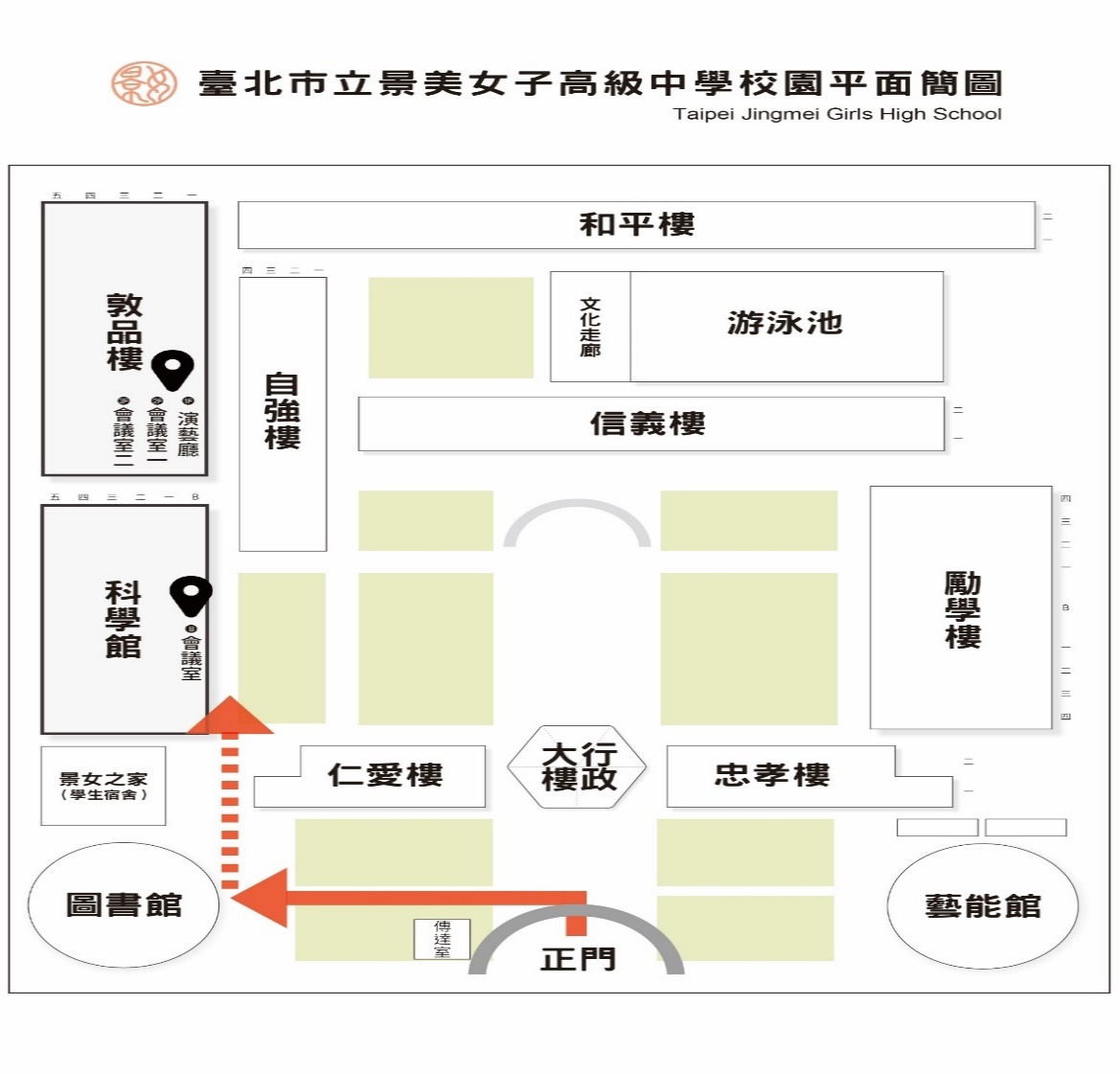 107年10月22日(一) 地點: 臺北市立景美女子高級中學 (台北市文山區木新路三段312號)【本校敦品樓2樓會議室】107年10月22日(一) 地點: 臺北市立景美女子高級中學 (台北市文山區木新路三段312號)【本校敦品樓2樓會議室】107年10月22日(一) 地點: 臺北市立景美女子高級中學 (台北市文山區木新路三段312號)【本校敦品樓2樓會議室】時間內容主持人/主講人08:40-09:00報到景美女中團隊09:00-09:05開幕式主講：臺北市立中山女子高級中學黃琪教師協作：臺北市立建國高級中學莊德仁教師新北市立丹鳳高級中學徐嘉偉教師桃園市私立啟英高級中學鄭錚易教師臺北市立南港高級中學邱健銘教師09:05-09:25Check in主講：臺北市立中山女子高級中學黃琪教師協作：臺北市立建國高級中學莊德仁教師新北市立丹鳳高級中學徐嘉偉教師桃園市私立啟英高級中學鄭錚易教師臺北市立南港高級中學邱健銘教師09:25-09:45工作坊目標及流程説明主講：臺北市立中山女子高級中學黃琪教師協作：臺北市立建國高級中學莊德仁教師新北市立丹鳳高級中學徐嘉偉教師桃園市私立啟英高級中學鄭錚易教師臺北市立南港高級中學邱健銘教師09:45-10:10釐清課程脈絡主講：臺北市立中山女子高級中學黃琪教師協作：臺北市立建國高級中學莊德仁教師新北市立丹鳳高級中學徐嘉偉教師桃園市私立啟英高級中學鄭錚易教師臺北市立南港高級中學邱健銘教師10:10-10:30選定跨領域概念主講：臺北市立中山女子高級中學黃琪教師協作：臺北市立建國高級中學莊德仁教師新北市立丹鳳高級中學徐嘉偉教師桃園市私立啟英高級中學鄭錚易教師臺北市立南港高級中學邱健銘教師10:30-10:20確認對應的領綱內容主講：臺北市立中山女子高級中學黃琪教師協作：臺北市立建國高級中學莊德仁教師新北市立丹鳳高級中學徐嘉偉教師桃園市私立啟英高級中學鄭錚易教師臺北市立南港高級中學邱健銘教師11:20-12:10形成概念通則主講：臺北市立中山女子高級中學黃琪教師協作：臺北市立建國高級中學莊德仁教師新北市立丹鳳高級中學徐嘉偉教師桃園市私立啟英高級中學鄭錚易教師臺北市立南港高級中學邱健銘教師12:10-12:30小組回饋與討論主講：臺北市立中山女子高級中學黃琪教師協作：臺北市立建國高級中學莊德仁教師新北市立丹鳳高級中學徐嘉偉教師桃園市私立啟英高級中學鄭錚易教師臺北市立南港高級中學邱健銘教師12:30-13:20午休時間午休時間13:20-14:10組織課程選擇主講：臺北市立中山女子高級中學黃琪教師協作：臺北市立建國高級中學莊德仁教師新北市立丹鳳高級中學徐嘉偉教師桃園市私立啟英高級中學鄭錚易教師臺北市立南港高級中學邱健銘教師14:10-15:00發展學習活動主講：臺北市立中山女子高級中學黃琪教師協作：臺北市立建國高級中學莊德仁教師新北市立丹鳳高級中學徐嘉偉教師桃園市私立啟英高級中學鄭錚易教師臺北市立南港高級中學邱健銘教師15:00-15:40精緻表現任務主講：臺北市立中山女子高級中學黃琪教師協作：臺北市立建國高級中學莊德仁教師新北市立丹鳳高級中學徐嘉偉教師桃園市私立啟英高級中學鄭錚易教師臺北市立南港高級中學邱健銘教師15:40-16:30撰寫評量規準主講：臺北市立中山女子高級中學黃琪教師協作：臺北市立建國高級中學莊德仁教師新北市立丹鳳高級中學徐嘉偉教師桃園市私立啟英高級中學鄭錚易教師臺北市立南港高級中學邱健銘教師16:30-17:00小組回饋討論與分享主講：臺北市立中山女子高級中學黃琪教師協作：臺北市立建國高級中學莊德仁教師新北市立丹鳳高級中學徐嘉偉教師桃園市私立啟英高級中學鄭錚易教師臺北市立南港高級中學邱健銘教師17:00-17:30Check out主講：臺北市立中山女子高級中學黃琪教師協作：臺北市立建國高級中學莊德仁教師新北市立丹鳳高級中學徐嘉偉教師桃園市私立啟英高級中學鄭錚易教師臺北市立南港高級中學邱健銘教師17:30-賦歸景美女中團隊捷運站名接駁公車辛亥站(木柵線)237(忠順街口)、295、611萬芳醫院(木柵線)237(忠順街口)、295、611、綠2木柵站(木柵線)251、252景美站(新店線)671、251大坪林站(新店線)252、棕2七張站(新店線)綠1、綠2、252、棕7793、796、819